Chinois à la pâte au spéculoos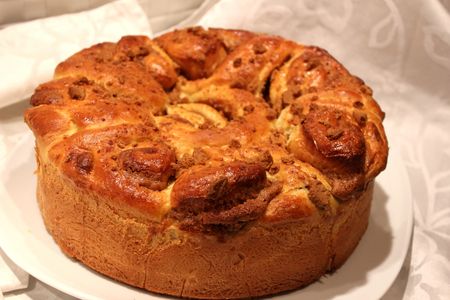 Ingrédients :- 500 g de farine
- 3 œufs
- 60 g de sucre en poudre
- 120 g de beurre mou
- 20 cl de lait tiède
- 20 g de levure fraîche de boulanger (ou un sachet de levure de boulanger déshydratée)
- 1 demi-càc de sel- Pâte à tartiner au spéculoos maison
- 1 œuf + 1 CàS de lait (pour dorer)
- 2 spéculoosRecette :Émiettez la levure fraîche dans le lait légèrement tiédi et remuez jusqu'à ce que la levure soit dissoute. Laissez reposer quelques minutes sous un torchon. Attention à ce que le lait ne soit pas trop chaud, sinon il va tuer votre levure et votre pâte ne lèvera pas !Dans le bol de votre robot, mélangez la farine, le sel et le sucre. Ajoutez les œufs entiers puis le mélange lait-levure. Pétrissez la pâte jusqu'à ce qu'elle devienne homogène. Au robot cette opération prend 10 mn, et à la main le double. Ajoutez ensuite le beurre coupé en petits morceaux. Pétrissez la pâte à nouveau pendant 10 mn, jusqu'à ce qu'elle se détache des parois du bol de votre robot. (La pâte est collante, c'est normal !)Couvrez votre bol à l'aide d'un torchon, et laissez lever la pâte dans un endroit tiède (à côté du radiateur pour moi) pendant environ 1h30, jusqu'à ce qu'elle double de volume.Lorsqu'elle a doublé de volume, dégazez-la sur un plan de travail  fariné, pétrissez-la et donnez-lui la forme d'un rectangle (environ 60 cm sur 40 cm). Passez votre pâte à tartiner au spéculoos au micro-ondes quelques secondes pour la ramollir et étalez-la sur le rectangle de pâte.Roulez ensuite votre pâte en un long boudin sur lui-même, comme un escargot. Découpez des tronçons de pâte d'environ 8 cm et déposez-les dans un moule à manqué beurré et farine ou recouvert de papier sulfurisé.Laissez à nouveau lever la pâte pendant environ 1h. Préchauffez le four à 180° th.6). Badigeonnez votre chinois du mélange œuf-lait à l'aide d'un pinceau et ajouter deux spéculoos émiettés par-dessus.Cuisson :Enfournez le chinois pour 40 mn dans le four à 180°. Il doit être bien gonflé et bien doré. Laissez-le refroidir pendant 15 mn avant de le démouler sur un plat.http://www.evacuisine.fr/